DateDear Dad,Let me begin by extending my heartfelt thanks for the best gift ever! I want to tell you how grateful I was for the new bike you bought me. It has made my everyday travel to and from college and work, so much easier! Earlier it would take much longer, and I would have to change buses too, but it has become extremely convenient with my bike now.It’s fascinating how you knew exactly what I needed, without me telling you! Thank you for the helmet as well. I’ll be sure to drive slowly and safely. Now I can drive down to the nearby hills over the weekend with my friends as well. It was a truly touching, and much-needed gift. The bike is very appreciated. Thank you from the bottom of my heart!With loveXYZ (Your Name and Signature)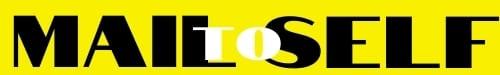 